تمامی کسب و کارهایی که در حال کسب درآمد هستند طبق قانون موظف به پرداخت مالیات می باشند. محاسبه مالیات کسب و کار ها بر اساس اظهارنامه مالیاتی ای که برای سازمان امور مالیاتی کشور ارسال می شود محاسبه می گردد بنابراین نکته مهم در زمان ثبت اظهارنامه مالیاتی این است که محاسبات مالی شما با دقت و صحیح انجام شده باشد در غیر این صورت می تواند برای شما دردسر ساز شود.اظهارنامه مالیاتی فرمی است که صاحبین کسب کار در آن هزینه ها، سود و زیان، بدهی ها ودیگر موارد را درج می نمایند که برای انجام این امور مالی بهتر است از افراد متخصص در این زمینه استفاده شود تا فرم دقیق و بی ایراد تکمیل گردد. به منظور انجام امور مالی خود می توانید از نرم افزار حسابداری، مالیاتی طلوع پدیده استفاده نمایید و یا برای کسب مشاوره با کارشناسان ما در تماس باشید.نکات مهمی که در زمان ثبت اظهارنامه مالیاتی باید رعایت شونددر تکمیل و ارسال اظهارنامه مالیاتی اصول و قوائدی وجود دارد که می بایست از سوی مودیان رعایت و به آن دقت شود تا مشکلی برای آن ها از سوی سازمان امور مالیات ایجاد نشود در ادامه 9 نکته مهم در زمان ثبت اظهارنامه مالیاتی را بررسی خواهیم کرد.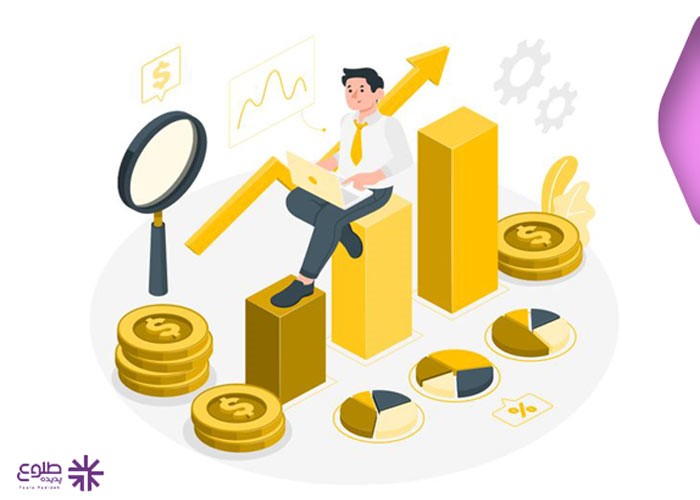 1. ارسال اظهارنامه مالیاتی به صورت الکترونیکیارسال اظهارنامه به صورت الکترونیکی این مزیت را دارد که هیچ یک از اطلاعات مورد نیاز از قلم نمی افتند و اظهارنامه مالیاتی شما ناقص ارسال نمی گردد زیرا که در هنگام پر کردن فرم اظهارنامه در سامانه الکترونیکی سازمان امور مالیاتی کشور به آدرس اینترنتی tax.gov.ir تمامی اطلاعات ضروری دارای فیلد ستاره دار هستند که تا موقعی که آن ها را تکمیل نکرده باشید امکان ادامه مسیر و ثبت آن وجود نخواهد داشت.2. مشخص نمودن سال مالی در زمان ثبت اظهارنامه مالیاتیبرای محسابات دقیق مالی و در نهایت تعیین مالیات باید اشخاص حقیقی و حقوقی بازه زمانی سال مالی خود را مشخص نمایند که تکلیف برای اشخاص حقیقی مشخص است زیرا که سال مالی برای اشخاص حقیقی برابر با یک سال کامل شمسی است یعنی از اول فروردین تا پایان اسفند ولیکن این موضوع برای اشخاص حقوقی متفاوت است.اشخاص حقوقی بر اساس اساسنامه‌شان این اجازه را دارند که برای خود سال مالی مخصوص به خود را تعیین و به سازمان امور مالیات کشور اعلام کنند.3. معافیت از مالیات برابر است با عدم نیاز به ارسال اظهارنامه مالیاتی4 مورد وجود دارد که برای آن ها ملزم به پرداخت مالیات نبوده و معاف هستید:امور مربوط به خیریهسودی که از سپرده های بانکی برای فرد حاص می شوددرآمدی که حاصل از اجاره املاک مسکونی استاموری که مربوط به حوزه کشاورزی هستند4. ثبت اظهارنامه مالیاتی عدم فعالیتحتی درصورتیکه شرکت شما پس از ثبتاش فعالیتی نداشته باشد حتما اظهارنامه مالیاتی را حداکثر تا 4 ماه پس از اتمام سال مالیاتی ارسال نمایید. اما نکته مهم در زمان ثبت اظهارنامه مالیاتی عدم فعالیت این است که باید فرم را به صورت خالی ارسال نمایید که این بدین معناست که شرکت شما فعالیتی ندارد و از آن کسب درآمدی نداشته اید.5. از تخفیف های خوش حسابی مالیاتی خود استفاده نمایید.درصورتیکه اشخاص حقیقی و حقوقی به مدت 3 سال پی در پی، سر وقت اظهارنامه مالیاتی خود را تحویل داده و آن را پرداخت نمایند مشمول 5 درصد تخفیف خوش حسابی مالیاتی خواهند شد که می توانند برای مالیات سال مالی جدید خود از آن استفاده نمایند.6. افزایش درآمد شما برابر است با دریافت تخفیف مالیاتیاگر در مقایسه با سال گذشته درآمد شما افزایش پیدا کرده باشد مشمول دریافت تخفیف از سازمان امور مالیاتی کشور خواهید شد که میزان تخفیفی که برای این مسئله در نظر گرفته شده است بسته به میزان افزایش درامد شخص تا 5 درصد می باشد.به طور کل سازمان امور مالیات برای افرادی که گزارش مالی درست و صادقانه می دهند تخفیف های قابل توجهی در نظر گرفته است.7. تبعات قانونی به دنبال ارسال نکردن اظهارنامه مالیاتیدرصورتیکه که اشخاص اظهارنامه مالیاتی خود را ارسال نکنند و یا در بازه زمانی تعیین شده آن را تحویل ندهند و یا حتی اطلاعات را غیر واقعی وارد نمایند که نکته مهم در زمان ثبت اظهارنامه مالیاتی صداقت در ورود اطلاعات است، مشمول جریمه از سوی سازمان امور مالیاتی کشور خواهند شد که این جریمه بخشودنی نیست و شخص می بایست علاوه بر مالیات تعیین شده جریمه را هم بپردازد که نحوه محاسبه جریمه افراد حقیقی و حقوقی با یکدیگر متفاوت است.افراد حقیقی جریمه اشان برابر با 10 درصد بدهی مالیاتی اشان و برای افراد حقوقی 30 درصد آن است.8. امکان ویرایش فرم اظهارنامه مالیاتی وجود دارد.تا 1 ماه پیش از اتمام مهلت ارسال اظهارنامه مالیاتی، فرصت برای ویرایش آن وجود خواهد داشت به همین علت توصیه می شود تکمیل و ارسال فرم مالیاتی خود را زود تر انجام دهید تا درصورتیکه متوجه شدید اطلاعاتی را اشتباه وارد کرده اید فرصت برای ویرایش آن داشته باشید.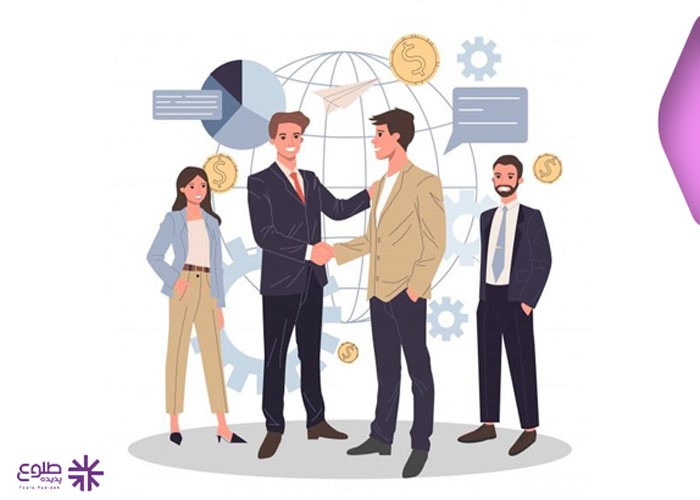 9. محاسبات مالی برای تکمیل فرم اظهارنامه مالیاتی را به افراد متخصص بسپاریدهمان طور که گفته شد نکته مهم در زمان ثبت اظهارنامه مالیاتی این است که اطلاعات وارد شده از سوی شما علی الخصوص در بخش مالی و محسابات کاملا صادقانه و صحیح باشد، در غیر این صورت طبق قوانین سازمان امور مالیاتی کشور جریمه برای شما منظور خواهد شد.بنابراین از مهمترین کار ها در زمان تکمیل فرم اظهارنامه مالیاتی استفاده از افراد متخصص در انجام امور حسابداری و مالیاتی است تا هیچ گونه مشکلی در این مسیر برای شما ایجاد نشود.خلاصه مطلبمالیات و امور مالیاتی  تقریبا دغدغه ی اکثر صاحبین کسب و کار است و علت آن عدم آگاهی اشخاص از اصول و قوانین مربوط به این زمینه است که به منظور افزایش اطلاعات شما عزیزان 9 نکته مهم در زمان ثبت اظهارنامه مالیاتی برای شما توضیح داده شد.تکمیل و ارسال فرم اظهارنامه مالیاتی در بازه زمانی تعیین شده و همچنین صحت کامل اطلاعات وارد شده در این فرم از اهمیت بسیار بالایی برخوردار است بنابراین استفاده از افراد متخصص در این راه بسیار حائز اهمیت است. تیم طلوع پدید با ارائه نرم افزار های حسابداری، مالیاتی و همچنین خدمات مشاوره ای در این زمینه آماده پاسخگویی به شماست.برای دانلود پی دی اف مقاله کلیک کنید.